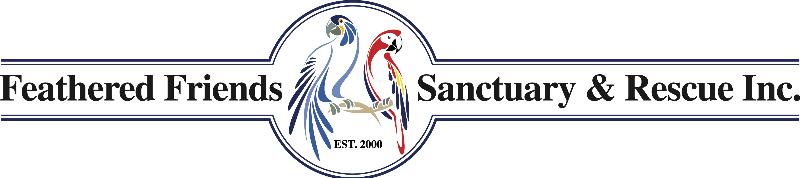 Feathered Friends Sanctuary & Rescue, Surrender Form & QuestionnaireThank you for taking the time to complete this surrender form and questionnaire in its entirety. The information provided will help us understand your bird’s needs. Please do not hesitate to call with questions or assistance in completing this form. Please contact your veterinarian for complete medical records and return them with this form.Please note that we are a nonprofit organization that runs solely on donations and adoption fees. Surrender fees are not explicitly mandated, but we welcome a donation of any amount for the continued care of your bird until he/she finds their forever home.Contact InformationGuardian’s Name _______________________________ E-mail __________________________Address_______________________________________________________________________City ________________________________ State_____________________ Zip _____________Phone # ___________________________________ Cell # ______________________________Why are you considering surrendering your bird? ___________________________________________________________________________________________________________________Would assistance with education or behavior modification be a possibility as a means for you to keep your bird? Yes _________ No _______ Please explain ____________________________________________________________________________________________________________Bird InformationBird(s) Name ________________________________ Species____________________________Hatch Date __________________________Import Date if Wild Caught ____________________Bird(s) Age _____________________ Sex _________________ Method (circle): DNA Egg Laying Surgical PresumedOther______________When did you acquire your bird? ___________________________________________________Where did you acquire your bird? (circle):	Pet Store	Breeder	Shelter	Bird ClubPrivate Party	Family Member	Gift	Other________________________________________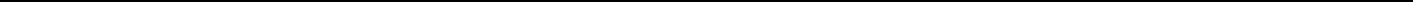 Please provide contact information for your bird’s breeder, pet shop, or previous guardian:Contact name _______________________ Store/Organization __________________________Address _______________________________________________________________________City ___________________________ State ________________________ Zip _______________Phone __________________________________ Fax __________________________________Health Information (If possible, please obtain complete vet records and attach to this form.) Clinic Name ____________________________________________________________________Avian Vet’s Name _______________________________________________________________Clinic Street Address _____________________________________________________________City ___________________________________State_______________________Zip__________Clinic Phone __________________________________When was your bird’s last vet visit? _________________________________________________What was the reason for this visit? _________________________________________________Is your bird banded? __________ What is the band number? ____________________________Is your bird micro chipped? _____________If yes, what brand? __________________________Describe your bird’s overall physical condition: _____________________________________________________________________________________________________________________Does your bird have any disabilities or sustained any injuries? _________ If yes, please explain______________________________________________________________________________Has your bird ever had any surgeries? _____________If yes, please explain ______________________________________________________________________________________________Has your bird ever been treated for any diseases or medical conditions? ___________ If yes,please explain __________________________________________________________________Has your bird ever taken any medication? ________If yes, please list and give reason ______________________________________________________________________________________Has your bird ever been on herbal or other alternative therapies? ___________ If yes, pleasedescribe: ______________________________________________________________________Diet InformationDescribe your bird’s current daily diet: ____________________________________________________________________________________________________________________________Favorite Foods: _______________________________________________________________________________________________________________________________________________BehaviorIs your bird comfortable being handled? _______ Please explain _______________________________________________________________________________________________________Does your bird step up for new people? _____________________________________________Does your bird like being petted or touched? _______ Please explain ___________________________________________________________________________________________________Are there any other birds or pets in your home? ______ If yes, please list (breeds etc.) _____________________________________________________________________________________Does your bird get along with other birds or pets? __________ If yes, please describe: _____________________________________________________________________________________Does your bird like children? ______ please explain ____________________________________Does your bird prefer women or men? ______________________________________________Does your bird like visitors in the home ________ Please explain _______________________________________________________________________________________________________Does your bird have any known behavioral problems (e.g., screaming, plucking, chewing, biting, etc.)? ____________ If yes, please describe: ________________________________________________________________________________________________________________________Is there anything that your bird is afraid of or dislikes (brooms, vacuums, kids, dogs, noises, colors, etc.)? ________ If yes, please describe ______________________________________________________________________________________________________________________I hereby authorize the release of ALL medical records pertaining to the above listed bird(s) to representatives of this rescue. I hereby relinquish to Feathered Friends Sanctuary & Rescue Inc. the above listed bird(s) to be placed in the rescue adoption/placement program. I relinquish all claims to the above listed bird(s). It is hereby agreed, by and between Surrenderer and Feathered Friends Sanctuary & Rescue, Inc. (FFSR) as follows:The Surrenderer is no longer able to keep/interested in keeping the bird(s) described above.The Surrenderer knows of no other person who has any claim to the above bird(s).The Surrenderer hereby relinquishes, in favor of FFSR, all rights, title, and interest to and in this bird(s), along with any cage(s), toys, or other items concurrently surrendered. This grant is immediate and absolute.The Surrenderer may at any time prior to the execution of any Bird Adoption Contract between FFSR and a third party, apply to adopt the bird, subject to the same conditions and restrictions as an adoption to a third party.It is the Surrenderer’s understanding that he/she is not entitled to any portion of any adoption fees or any other donation.It is understood that the purpose of surrendering this bird, is that FFSR provide for the physical and psychological needs of the bird, and that the Surrenderer may not in any way question or interfere with FFSR in the care, treatment or placement of the bird.I HAVE READ AND UNDERSTAND THE ABOVE AND REALIZE THAT IT CONSTITUTES A LEGAL AND BINDING CONTRACT.Surrenderer’s Signature __________________________________________________________Print Surrenderer’s Name ________________________________________________________Date __________________________The above-mentioned bird(s) has been accepted by the rescue:Shelter Representative’s Signature _________________________________________________Print Shelter Representative’s Name _______________________________________________Date __________________________Feathered Friends Sanctuary & Rescue Inc.Website: Feathered-Friends.com1570 County Road APhone: (608) 302-1732Edgerton, Wisconsin 53544Email: info@feathered-friends.comFeathered Friends Sanctuary & Rescue Inc.Website: Feathered-Friends.com1570 County Road APhone: (608) 302-1732Edgerton, Wisconsin 53544Email: info@feathered-friends.comFeathered Friends Sanctuary & Rescue Inc.Website: Feathered-Friends.com1570 County Road APhone: (608) 302-1732Edgerton, Wisconsin 53544Email: info@feathered-friends.comFeathered Friends Sanctuary & Rescue Inc.Website: Feathered-Friends.com1570 County Road APhone: (608) 302-1732Edgerton, Wisconsin 53544Email: info@feathered-friends.comFeathered Friends Sanctuary & Rescue Inc.Website: Feathered-Friends.com1570 County Road APhone: (608) 302-1732Edgerton, Wisconsin 53544Email: info@feathered-friends.com